CONALEP HIDALGO CAPACITA AL PERSONAL DE LA SECRETARIA DE COMUNICACIONES Y TRANSPORTES3 al 7 de julio 2017El CONALEP Hidalgo impartió con gran éxito el curso de “CLIMA LABORAL HOSTIL” por la Dirección de Formación Técnica y Capacitación  al personal de la Secretaría de Comunicaciones y Transportes SCT, cuyo instructor fue el Mtro. Alejandro Ricardo Martínez Ángeles,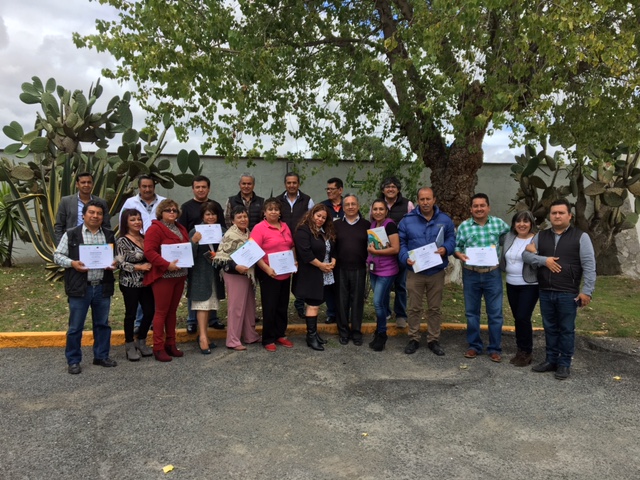 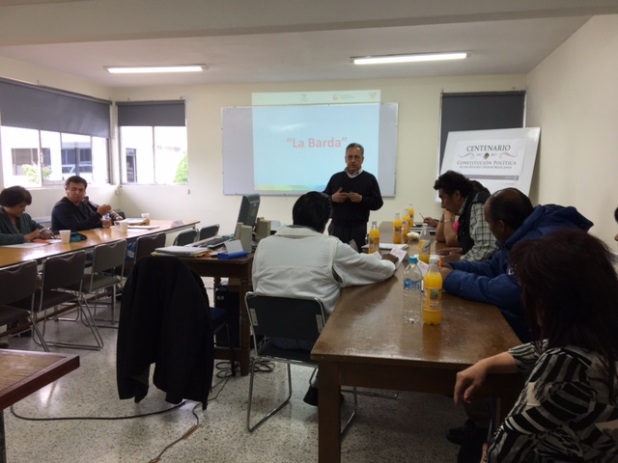 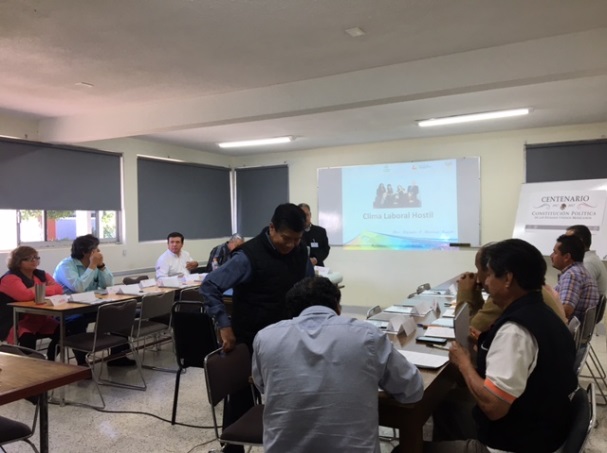 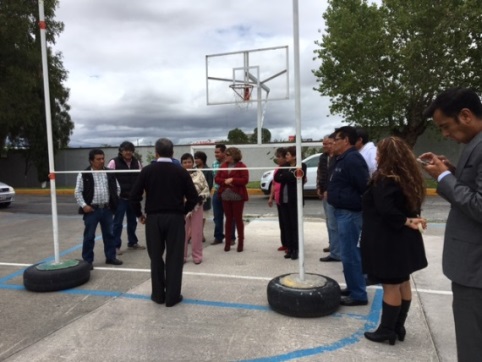 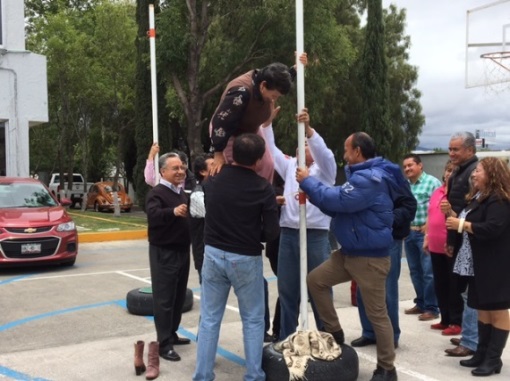 